DeepMine Speech Database License Agreement for Participants in Text-dependent Speaker Verification Challenge 2024In the rest of this agreement, the term User refers to  and the term User’s Research Group refers to  which the User belongs to.User agrees, on behalf of the User’s Research Group, to use the received data (will be referred to by the Data) which contains speech data and related text metadata only for participating in Text-dependent Speaker Verification (TdSV) Challenge 2024. The User can keep the Data for at most one year till June 30, 2025, to submit papers related to the challenge. During this period, the challenge leaderboards will be accepting user’s submissions. The User or User’s Research Group may include a few examples from the Data in articles, reports, or any documents describing the challenge results. For any other usage or using the Data after the challenge deadline, the User or User’s Research Group should contact the Data owner (i.e. Sharif DeepMine Company) to get a proper license agreement.This agreement gives only usage permission to the User’s Research Group. So, the User agrees not to distribute the Data to any parties outside the User’s Research Group. Also, the User is not permitted to publish, retransmit, sub-license, loan, modify, display, reproduce, or distribute derivative works based on the whole or any part of the Data in any form.By signing this agreement, the User agrees to submit valid system outputs to the challenge’s leaderboard corresponding to the requested tasks (i.e., Task 1 or Task 2) accompanied by a sufficient system description report. If the User fails to submit at least one valid system to the challenge’s leaderboards by the specified challenge deadline, the User agrees to delete the Data from any computer or media which it has been copied at the end of the challenge deadline.Copyright Notice, Warranties and Disclaimer:The Data is provided by the Owner and is protected by applicable copyright and other intellectual property laws and is licensed for participating in the challenge, not sold. In no event shall the User publish, retransmit, display, redistribute, or otherwise reproduce parts or all of the Data in any format to anyone.User acknowledges and agrees that the Data is provided on an “As-is” basis and the Owner makes no representations or warranties of any kind, express or implied, including but not limited to implied warranties of merchantability, fitness for a particular purpose. In no event shall the Owner be liable for special, direct, indirect, consequential, punitive, incidental, or other damages, losses, costs, charges, claims, demands, fees, or expenses of any nature or kind arising in any way from the furnishing of, or User’s use of the Data.The Owner confirms that the Data do not contain any personal information.The User shall upload a signed copy of this agreement in the Google registration form at https://forms.gle/7SLXfMCEKzSTcqJ3A. For any further inquiries regarding the registration, you can use the challenge Email: tdsvc.2024@gmail.com.Requested tasks:    			Task1 		Task2 Date:                             By: Signature:        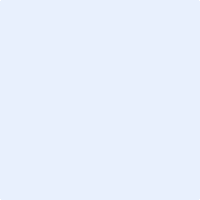 Organization:Corresponding User:Mailing Address:Phone:Fax:Email: